EGGER gehört zu Austria's Leading CompaniesBereits zum 24. Mal werden beim wichtigsten Wirtschafts-Wettbewerb des Landes – „Austria’s Leading Companies“ (ALC) – die besten Unternehmen Österreichs ausgezeichnet. Vergeben wurde der renommierte Business-Award von „Die Presse“ und ihren Partnern KSV1870 und PwC Österreich sowie namhaften Sponsoring-Partnern.Die FRITZ EGGER GmbH & Co. OG aus St. Johann wurde in der Kategorie „International tätige Unternehmen“ erneut mit dem 1.Platz in der Tirol Wertung ausgezeichnet.Austria’s Leading Companies zeichnen sich durch nachhaltiges Wachstum aus und verfügen zugleich über eine solide finanzielle Basis. Der ALC Preis beruht auf einer zahlenbasierten Bewertung der letzten drei Jahresabschlüsse. Insgesamt fließen zwölf Leistungskennzahlen ein, u.a. Wachstums- und Liquiditätsfaktoren.Über EGGERDas seit 1961 bestehende Familienunternehmen beschäftigt über  Mitarbeiter. Diese stellen an 20 Standorten weltweit eine umfassende Produktpalette aus Holzwerkstoffen (Span-, OSB- und MDF-Platten) sowie Schnittholz her. Damit erwirtschaftete das Unternehmen im Geschäftsjahr 2021/2022 einen Umsatz von 4,23 Mrd. Euro. EGGER hat weltweit Abnehmer in der Möbelindustrie, dem Holz- und Bodenbelagsfachhandel sowie bei Baumärkten. EGGER Produkte finden sich in unzähligen Bereichen des privaten und öffentlichen Lebens: in Küche, Bad, Büro, Wohn- und Schlafräumen. Dabei versteht sich EGGER als Komplettanbieter für den Möbel- und Innenausbau, für den konstruktiven Holzbau sowie für holzwerkstoffbasierende Fußböden.EGGER gehört zu Austria's Leading CompaniesBildlegendeFOTOS: EGGER Holzwerkstoffe, Abdruck bei Nennung des Rechteinhabers honorarfreiBilddownload: LINK Für RückfragenFRITZ EGGER GmbH & Co. OGHolzwerkstoffeLisa StraussWeiberndorf 206380 St. Johann in TirolÖsterreichT	+43 5 0600-10165lisa.strauss@egger.comBereits zum 24. Mal werden beim wichtigsten Wirtschafts-Wettbewerb des Landes – „Austria’s Leading Companies“ (ALC) – die besten Unternehmen Österreichs ausgezeichnet. Zum 3. Mal in Folge erhält EGGER den 1. Platz in der Kategorie „International tätige Unternehmen“ Austria’s Leading Companies zeichnen sich durch nachhaltiges Wachstum aus und verfügen zugleich über eine solide finanzielle Basis. Der ALC Preis beruht auf einer zahlenbasierten Bewertung der letzten drei Jahresabschlüsse wobei insgesamt zwölf Leistungskennzahlen berücksichtigt werden.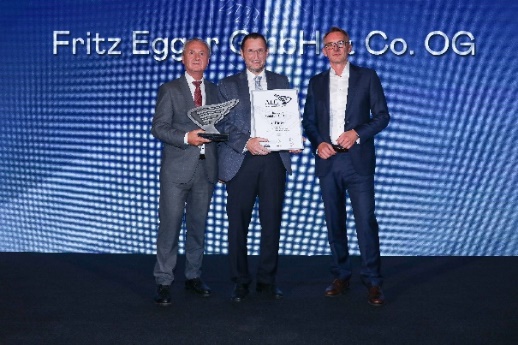 Auszeichnung 1. Platz, Kategorie International (v.l.): Eugen Stark (IV Tirol-Geschäftsführer), Martin Reinberger (Werksleitung Finanzen/Verwaltung) und Rudolf Krickl (PwC-CEO)